ПРАЙС ЛИСТ НА УСЛУГИ РАСКРОЯот 08.11.2022.Цена указана без учета стоимости материалов!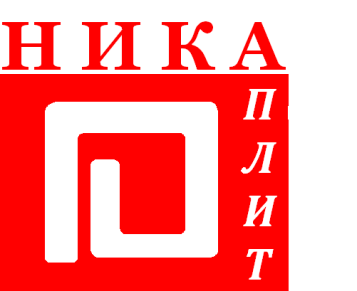 ТК «НИКА-Плит»телефон: +7 (4852) 59-45-67e-mail: nikaplit@mail.ruадрес: Ярославль, пер. Софьи Перовской, напротив д. 38, офис компании Ника Плит, 2 этажНаименованиеЦена/руб.Распил ЛДСП/ДСП/МДФ 16мм550р/листРаспил ЛДСП 10мм350р/листРаспил ЛДСП/МДФ 22-25мм700р/листРаспил ДВП/ДВПО/ХДФ200р/листРаспил столешницы (поперечный пил)150р/пилОклейка столешницы кромкой 150р/600ммЕврозапил столешницы1600рРадиус на ЛДСП/ДСП 16мм наружный200р/шт.Радиус на ЛДСП/ДСП 16мм внутренний250р/шт.Изготовление шаблона для R400р/шт.Сверление отверстий под петли40р/шт.Вырез под мойку/варочную поверхность800р/штКосой пил100р/шт.Сборка дверей-купе750р/ плюс 150р. За каждый сегмент, если двери с разделителемФрезеровка под ручки шкафа-купе (для ЛДСП 16мм)35р/пог.м.Кромление ПВХ 0,4/19мм40р/пог.м.Кромление ПВХ 1,0/19мм50р/пог.мКромление ПВХ 2,0/19мм70р/пог.мКромление ПВХ 2,0/26мм80р/пог.мКромление ПВХ 2,0/35мм90р/пог.м.Упаковка в стрейч (частичная)120р/листУпаковка в стрейч (полная)170р/лист